FORMATION ENTRAINEUR - FIDEObjet: Formation d’entraineur FIDE – Préparation des joueurs de l’olympiade.Evènement : Formation pendant 2 jours – Tournoi blitz – Préparation des joueurs pendant 2 jours – Conférence de presse Initiateur du projet :   FIDE Trainers commission– FIDE Africa – FMJEFormateur : FIDE Master Geoffrey BORG, Maltais,  Elo 2367Organisateur : Fédération Malagasy du Jeu d’EchecsLieu : Live Hotel – Antananarivo – www.livehotel.mg - https://www.facebook.com/pages/Live-h%C3%B4tel-Antananarivo/414540525275307 Date : Du 23 (arrivée) Juin au 27 (départ) Juin 2014 – voir calendrier Date d’arrivée à Antananarivo : 23 Juin 2014 à 12h00 Date de départ à Antananarivo : 26 Juin 2014 à 12h00 Nombre de participants maximum INVITES : 12 premiers inscrits (hors participants-hôtes – selon quota) Montant de l’inscription :  20 000 Ar / participant INVITE (pour les 15 inscrits) 10 000 Ar / participant HOTE (maximum 15 inscrits) 5 000 Ar / participant au blitz – à part.10 000 Ar / participant PAF Soirée Chess du 25 juin 2014 – à part.Modalité de l’inscription : Versement du montant de l’inscription directement au compte de la fédération (individuellement ou par club/ligue)Remplir fiche d’inscription ci-après et l’envoyer par mail à l’adresse : fmje.mad123@gmail.com – et en fichier joint le bordereau de versement scannéCompte Bancaire de la Fédération FMJE :Fédération Malagasy du Jeu d’Echecs (FMJE)N° de Compte (IBAN) : MG46 00005 00001 12788800200 16Agence BNI AnalakelyRemarque : Le frais d’inscription inclut :Le quota des joueurs de Province seront déterminés en fonction de nombres de licenciés dans chaque ligue - IMPORTANTL’hébergement – POUR LES JOUEURS PROVENANT DE PROVINCE. Le per diem sera fixé incessamment..Le repas pendant le séjour jusqu’au 26 juin matin (Petit Déjeuner – Déjeuner – Diner) – POUR LES JOUEURS PROVENANT DE PROVINCE. Le per diem sera fixé incessamment. Les frais de transport : Aller – Retour (Antananarivo – …..) – POUR LES JOUEURS PROVENANT DE PROVINCE.          Le frais n’inclut pas :Les repas sur route.L’eau durant le séjour          La répartition des quotas pour les joueurs de Tana :Chaque Club/Ligue ACTIF  peut présenter 2 participants de chaque à condition de ne pas dépasser le quota.Inscription individuelle pour le quota restant.Tous les participants en dehors du quota peuvent s’inscrire dans le délai mais prennent en charge la totalité de leurs dépenses.Les participants hôtes prennent en charge leur frais de participation.PROGRAMME ;Formation d’entraineur FIDE le 24 au 25 juin 2014 – TOUS LES PARTICIPANTS DEJEUNENT ENSEMBLE AU LIVE HOTEL.Les joueurs en préparation à l’olympiade seront hébergés au LIVE HOTEL du 25 au 26 juin 2014.Un tournoi de blitz aura lieu le 25 Juin de 18h – 20h.Une soirée – Cabaret Dancing CHESS aura lieu de 20h30 - …Pendant la soirée, le snack et les boissons en sus.DELIVRANCE D’UN CERTIFICAT POUR CHAQUE PARTICIPANT A LA FORMATION (Signé par la FIDE) pendant la soirée du 25 juin 2014Date limite de l’inscription: Au plus tard le dimanche 08 Juin 2014 – pour les inscriptions individuelles.Au plus tard le dimanche 08 Juin 2014  – pour les inscriptions auprès des clubs et des ligues.Le détail du tournoi est à retirer auprès de chaque club/ligue.Contact : 034 21 474 29 M. Rambolamalalatiana Haja032 49 789 62 M. Rambolamalalatiana Haja033 37 015 10 M Beanjara James StephenFiche d’inscriptionJe soussigné ……………………………………….., accepte toutes les conditions de participation a la Formation d’entraineur FIDE  qui se déroulera le 23 au 26 Juin 2014 à Antananarivo.Inscription : - Nombre ………..x Participant …….. Ar = ……………..ArJe joins à cette fiche le bordereau de versement du montant total de …………………Ar.						Fait à Antananarivo, le …………………2014									Nom et Signature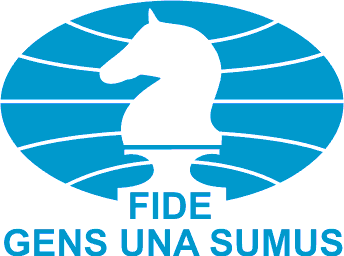 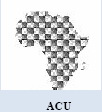 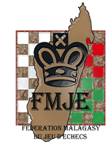 